ФЕДЕРАЛЬНОЕ АГЕНТСТВО ЖЕЛЕЗНОДОРОЖНОГО ТРАНСПОРТА Федеральное государственное бюджетное образовательное учреждение высшего образования«Петербургский государственный университет путей сообщения Императора Александра I»(ФГБОУ ВО ПГУПС)Кафедра «История, философия, политология и социология»РАБОЧАЯ ПРОГРАММАдисциплины«ФИЛОСОФИЯ» (Б1.Б.1)для специальности 23.05.01 «Наземные транспортно-технологические средства»по специализации«Подъемно-транспортные, строительные, дорожные средства и оборудование»Форма обучения – очная, заочнаяСанкт-Петербург2018ЛИСТ СОГЛАСОВАНИЙ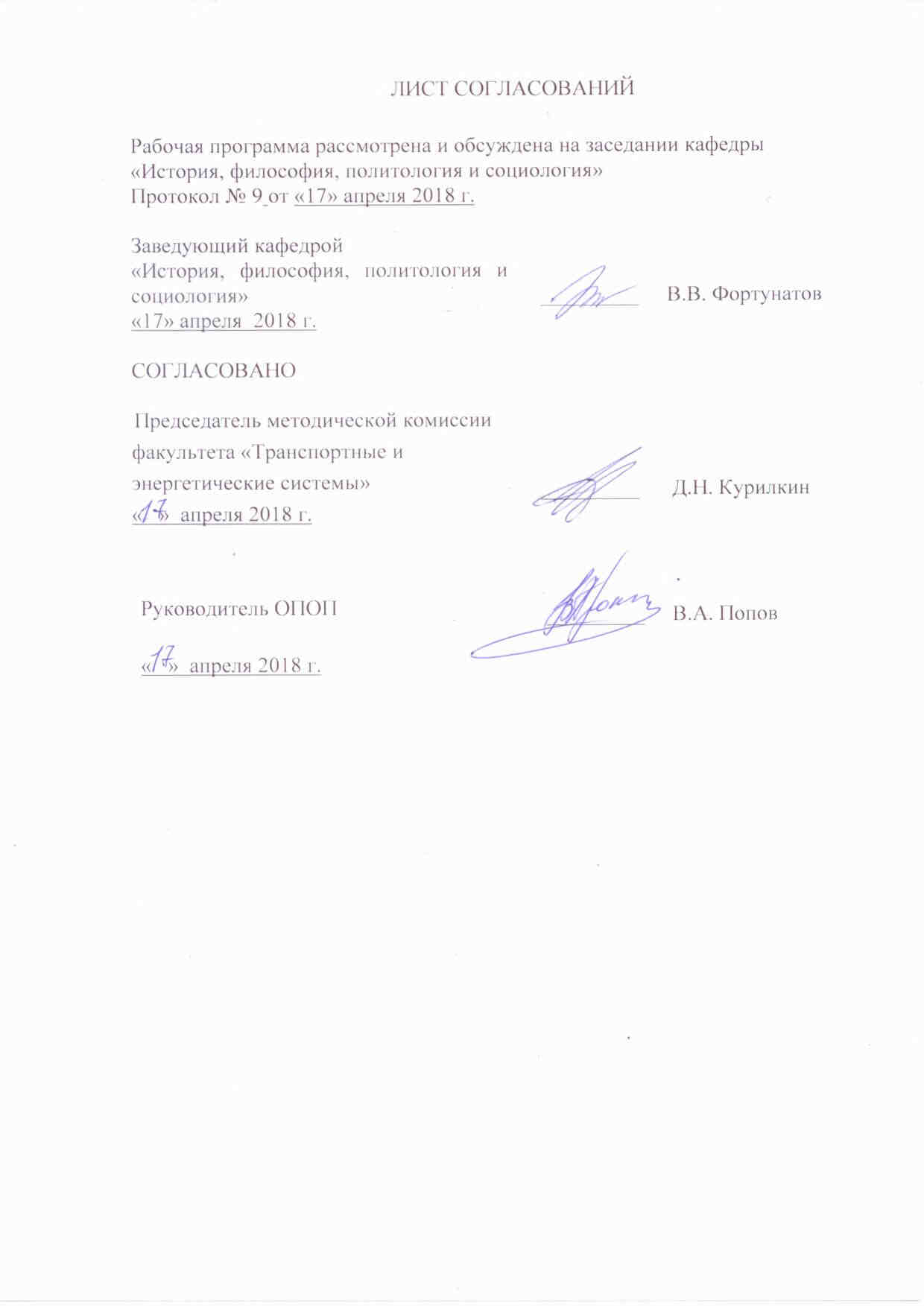 Рабочая программа рассмотрена и обсуждена на заседании кафедры«История, философия, политология и социология»   Протокол № 9 от «17» апреля 2018 г.1. Цели и задачи дисциплиныРабочая программа составлена в соответствии с ФГОС ВО, утвержденным «11»  августа 2016 г., приказ № 1022  по специальности 23.05.01 «Наземные транспортно-технологические средства», по дисциплине «Философия».Целью изучения дисциплины является формирование компетенций, указанных в разделе 2 рабочей программы.Для достижения поставленной цели решаются следующие задачи:- приобретение знаний, указанных в разделе 2 рабочей программы; - приобретение умений, указанных в разделе 2 рабочей программы;- приобретение навыков, указанных в разделе 2 рабочей программы.2. Перечень планируемых результатов обучения по дисциплине, соотнесенных с планируемыми результатами освоения основной профессиональной образовательной программыПланируемыми результатами обучения по дисциплине являются: приобретение знаний, умений, навыков.В результате освоения дисциплины обучающийся должен:    ЗНАТЬ:основы философских знаний; основные этапы и закономерности исторического развития общества; основные разделы и направления философии; сущность и роль философии как теоретической формы мировоззрения;методы и приемы философского анализа проблем; роль науки в развитии цивилизации, соотношение науки и техники и связанные с ними современные социальные и этические проблемы;основные законы и принципы диалектики, методы и формы научного познания;смысл соотношения биологического и социального в человеке, отношения человека к природе;диалектику формирования личности, ее свободы и ответственности, своеобразие интеллектуального, нравственного и эстетического опыта разных исторических эпох.УМЕТЬ:использовать основы философских знаний для формирования мировоззренческой позиции; анализировать основные этапы и закономерности исторического развития общества для формирования гражданской позиции;работать в коллективе, толерантно воспринимая социальные, этнические, конфессиональные и культурные различия;находить организационно-управленческие решения и готовностью нести за них ответственность с позиций социальной значимости принимаемых решений;характеризовать исторические типы мировоззрения;применять знание философии в формировании программ жизнедеятельности для самореализации; анализировать и оценивать социальную и экономическую информацию;планировать и осуществлять свою деятельность с учетом результатов этого анализа;выявлять общее и особенное в учениях  философов различных направлений и школ;показать смену научных парадигм в истории;выделять взаимосвязь и взаимозависимость развития личности и социальной системы;характеризовать русские традиции, влияющие на социализацию россиян.ВЛАДЕТЬ:навыками коммуникации в устной и письменной формах для решения задач межличностного и межкультурного взаимодействия;навыками стратегического анализа, разработки и осуществления стратегии организации, направленной на обеспечение конкурентоспособности;навыками  включения философских знаний в мировоззрение будущего специалиста; навыками  ведения дискуссии и полемики;навыками критического восприятия информации.Приобретенные знания, умения, навыки, характеризующие формирование компетенций, осваиваемые в данной дисциплине, позволяют решать профессиональные задачи, приведенные в соответствующем перечне по видам профессиональной деятельности в п. 2.4 общей характеристики основной профессиональной образовательной программы (ОПОП).Изучение дисциплины направлено на формирование следующих общекультурных компетенций (ОК):способность к абстрактному мышлению, анализу, синтезу (ОК-1);способность использовать основы философских знаний для формирования мировоззренческой позиции (ОК-2).Изучение дисциплины направлено на формирование следующих общепрофессиональных компетенций (ОПК):способность решать задачи профессиональной деятельности на основе информационной и библиографической культуры с применением информационно-коммуникационных технологий и с учетом основных требований информационной безопасности (ОПК-1).Область профессиональной деятельности обучающихся, освоивших данную дисциплину, приведена в п. 2.1 ОПОП.Объекты профессиональной деятельности обучающихся, освоивших данную дисциплину, приведены в п. 2.2 ОПОП.3. Место дисциплины в структуре основной профессиональной образовательной программыДисциплина «Философия» (Б1.Б.1) относится к базовой части и является обязательной дисциплиной обучающегося.4. Объем дисциплины и виды учебной работыДля очной формы обученияПримечание: Э – экзамен Для заочной формы обучения           Примечание: Э – экзамен, КЛР - контрольная работа 5. Содержание и структура дисциплины5.1 Содержание дисциплины5.2 Разделы дисциплины и виды занятийДля очной формы обученияДля заочной формы обучение 6. Перечень учебно-методического обеспечения для самостоятельной работы обучающихся по дисциплине7. Фонд оценочных средств для проведения текущего контроля успеваемости и промежуточной аттестации обучающихся по дисциплинеФонд оценочных средств по дисциплине является неотъемлемой частью рабочей программы и представлен отдельным документом, рассмотренным на заседании кафедры и утвержденным заведующим кафедрой.8. Перечень основной и дополнительной учебной литературы, нормативно-правовой документации и других изданий, необходимых для освоения дисциплиныПеречень основной учебной литературы, необходимой для освоения дисциплиныБалашов Л.Е. Философия: [Электронный ресурс] учебник/ Л.В. Балашов. – Электрон. дан. - СПб.: Лань, 2015. - 612 с. - Режим доступа: https://e.lanbook.com/book/56335Миронов В.В. Философия: [Электронный ресурс] учебник/ В.В. Миронов. – Электрон. дан. - СПб.: Лань, 2015. - 240 с. - Режим доступа: https://e.lanbook.com/book/54817Тематический словарь по философии: учебное пособие /под ред. О.А. Билан. СПб.: ПГУПС, 2012. 171 с. Человек. Политика. Общество: учебное пособие /под ред. О.А. Билан, Т.А. Кулака. СПб.: ПГУПС, 2013. 174 с.  Перечень дополнительной учебной литературы, необходимой для освоения дисциплины            1) История западно-европейской философии: хрестоматия /под ред. О.А. Билан. СПб.: ПГУПС, 2011. 236 с.             2) Огородников В.П., Ильин В.В. Философия. СПб., ПГУПС, 2010. 531с. 3) Светлов В.А. Философия в схемах и комментариях. СПб., ПГУПС, 2010. 280 с.             4) Социальная философия (учение об обществе): учебное пособие /под ред. А.Г. Егорова. СПб.: Петербургский государственный университет путей сообщения, 2008. 204 с.            5) Философия ХХ века: учебное пособие /под ред. Л.В. Мурейко. СПб.: ПГУПС, 2009. 141 с.8.3 Перечень нормативно-правовой документации, необходимой для освоения дисциплиныПри освоении данной дисциплины нормативно-правовая документация не используется.8.4 Другие издания, необходимые для освоения дисциплины1)	Гуманитарное образование в технических вузах в эпоху модернизации и глобализации: материалы Международной научно-практической конференции.  Санкт- Петербург, 24-25 апреля  .  - СПб.: ФГБОУ ВПО ПГУПС, 2014. - 183 с.9. Перечень ресурсов информационно-телекоммуникационной сети «Интернет», необходимых для освоения дисциплиныЛичный кабинет обучающегося  и электронная информационно-образовательная среда [Электронный ресурс]. Режим доступа:  http://sdo.pgups.ru (для доступа к полнотекстовым документам требуется авторизация).  Электронно-библиотечная система /Бесплатная электронная библиотека по философии и религии [Электронный ресурс]. Режим доступа:  http://filosofia.ru — Загл. с экрана.Электронно-библиотечная система ibooks.ru [Электронный ресурс]. Режим доступа:  http://ibooks.ru/ — Загл. с экрана.Электронно-библиотечная система ЛАНЬ [Электронный ресурс]. Режим доступа:  https://e.lanbook.com/books (для доступа к полнотекстовым документам требуется авторизация).Электронная библиотека ЮРАЙТ. Режим доступа: https://biblio-online.ru/ (для доступа к полнотекстовым документам требуется авторизация).Электронно-библиотечная система ibooks.ru («Айбукс»). Режим доступа: https://ibooks.ru/home.php?routine=bookshelf (для доступа к полнотекстовым документам требуется авторизация).Электронная библиотека «Единое окно доступа к образовательным ресурсам». Режим доступа: http://window.edu.ru. – свободный.10. Методические указания для обучающихся по освоению дисциплиныПорядок изучения дисциплины следующий:Освоение разделов дисциплины производится в порядке, приведенном в разделе 5 «Содержание и структура дисциплины». Обучающийся должен освоить все разделы дисциплины с помощью учебно-методического обеспечения, приведенного в разделах 6, 8 и 9 рабочей программы. Для формирования компетенций обучающийся должен представить выполненные типовые контрольные задания или иные материалы, необходимые для оценки знаний, умений, навыков и (или) опыта деятельности, предусмотренные текущим контролем (см. фонд оценочных средств по дисциплине).По итогам текущего контроля по дисциплине, обучающийся должен пройти промежуточную аттестацию (см. фонд оценочных средств по дисциплине).11. Перечень информационных технологий, используемых при осуществлении образовательного процесса по дисциплине, включая перечень программного обеспечения и информационных справочных системПеречень информационных технологий, используемых при осуществлении образовательного процесса по дисциплине:технические средства (компьютерная техника, наборы демонстрационного оборудования);методы обучения с использованием информационных технологий (демонстрация мультимедийных материалов);электронная информационно-образовательная среда Петербургского государственного университета путей сообщения Императора Александра I. Режим доступа:  http://sdo.pgups.ru; Интернет-сервисы и электронные ресурсы (поисковые системы, электронная почта, онлайн-энциклопедии и справочники, электронные учебные и учебно-методические материалы согласно п. 9 рабочей программы);ежегодно обновляемый необходимый комплект лицензионного программного обеспечения, установленного на технических средствах, размещенных в специальных помещениях и помещениях для самостоятельной работы:операционная система Windows;MS Office;Антивирус Касперский.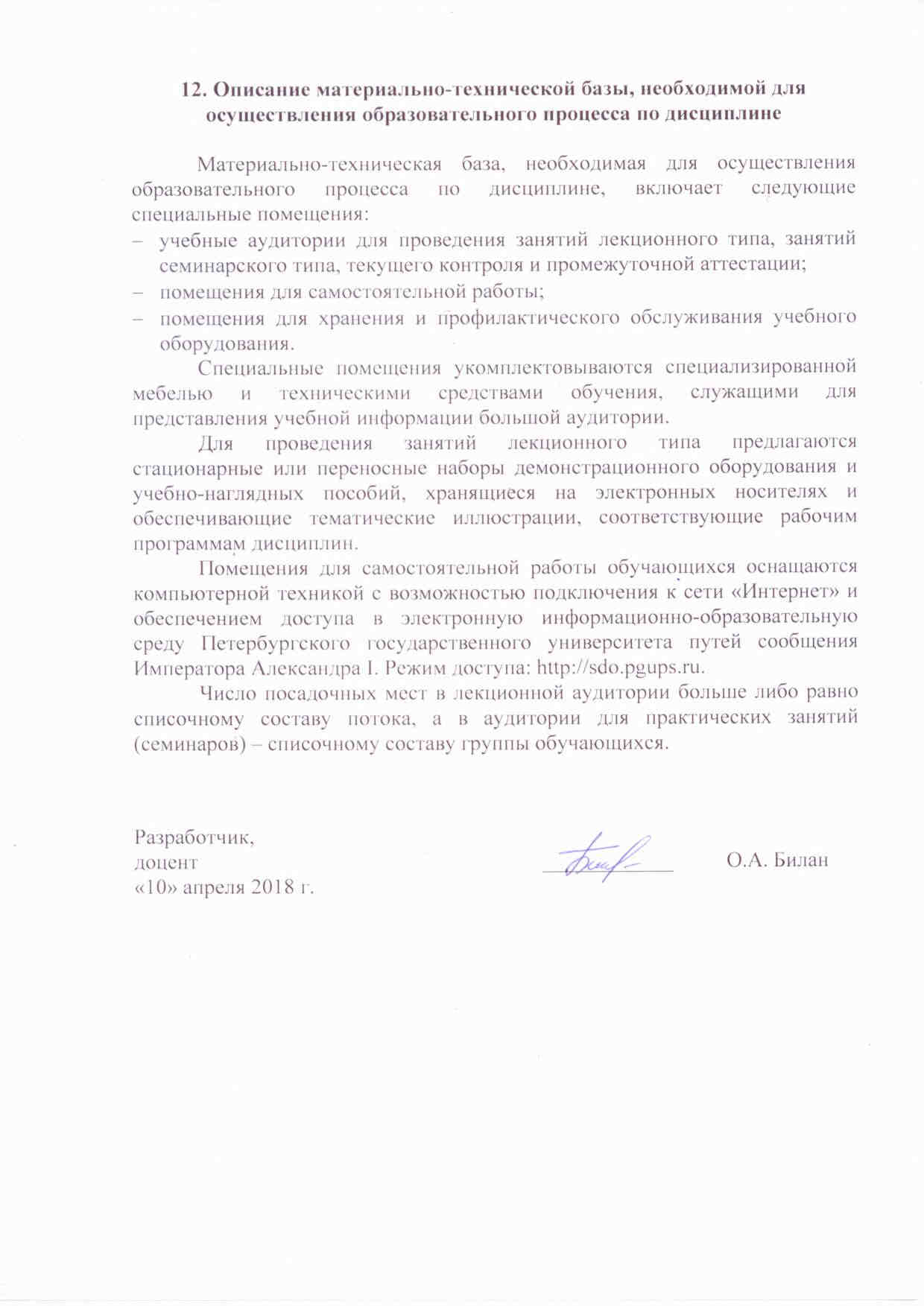 12. Описание материально-технической базы, необходимой для осуществления образовательного процесса по дисциплинеМатериально-техническая база, необходимая для осуществления образовательного процесса по дисциплине, включает следующие специальные помещения:учебные аудитории для проведения занятий лекционного типа, занятий семинарского типа, текущего контроля и промежуточной аттестации; помещения для самостоятельной работы;помещения для хранения и профилактического обслуживания учебного оборудования. Специальные помещения укомплектовываются специализированной мебелью и техническими средствами обучения, служащими для представления учебной информации большой аудитории. Для проведения занятий лекционного типа предлагаются стационарные или переносные наборы демонстрационного оборудования и учебно-наглядных пособий, хранящиеся на электронных носителях и обеспечивающие тематические иллюстрации, соответствующие рабочим программам дисциплин.Помещения для самостоятельной работы обучающихся оснащаются компьютерной техникой с возможностью подключения к сети «Интернет» и обеспечением доступа в электронную информационно-образовательную среду Петербургского государственного университета путей сообщения Императора Александра I. Режим доступа: http://sdo.pgups.ru.Число посадочных мест в лекционной аудитории больше либо равно списочному составу потока, а в аудитории для практических занятий (семинаров) – списочному составу группы обучающихся. Заведующий кафедрой «История, философия, политология и социология»    _________В.В. Фортунатов«17» апреля  2018 г.СОГЛАСОВАНОСОГЛАСОВАНОПредседатель методической комиссии факультета «Транспортные и энергетические системы»Председатель методической комиссии факультета «Транспортные и энергетические системы»___________________________Д.Н. Курилкин Д.Н. Курилкин «27»  апреля 2018 г.«27»  апреля 2018 г.Руководитель ОПОПРуководитель ОПОПРуководитель ОПОП_________В.А. ПоповВ.А. ПоповВ.А. Попов«27»  апреля 2018 г.«27»  апреля 2018 г.«27»  апреля 2018 г.Вид учебной работыВсего часовСеместрВид учебной работыВсего часов3Контактная работа (по видам учебных занятий)4848В том числе:лекции (Л)   3232практические занятия (ПЗ)1616лабораторные работы (ЛР)--Самостоятельная работа (СРС) (всего)2424Контроль3636Форма контроля знанийЭЭОбщая трудоемкость: час / з.е.108/3108/3Вид учебной работыВсего часовКурсВид учебной работыВсего часов2Контактная работа (по видам учебных занятий)1010В том числе:лекции (Л)    66практические занятия (ПЗ)44лабораторные работы (ЛР)--Самостоятельная работа (СРС) (всего)8989Контроль99Форма контроля знанийЭ, КЛРЭ, КЛРОбщая трудоемкость: час / з.е.108/3108/3№ п/пНаименование раздела дисциплиныСодержание раздела1Сущность и специфика философского знания, основные философские направления.Изменение объекта и предмета философии в истории  культуры. Проблема основного вопроса философии. Монизм, дуализм, плюрализм. Мировоззрение и методология – основные функции философского знания. Диалектика и метафизика.2История философииКонцепции первоосновы мира в Античной философии. Антропологическая концепция в античной философии (софисты, Сократ). Философия Платона. Философия Аристотеля. Индукция и чувственное познание у Ф. Бэкона. Сенсуализм Т. Гоббса и Д. Локка. Р. Декарт как родоначальник рационализма. Рационализм Б. Спинозы и В. Лейбница. Д. Беркли  - родоначальник идеалистического эмпиризма – субъективного идеализма. Агностицизм. Д. Юма. Философия Канта. Философия Гегеля. Философия Фейербаха. Эволюция позитивизма, неопозитивизм, пост-позитивизм. Экзистенциализм. Неотомизм. Герменевтика.3Объективная реальность и основные формы ее существования.Реальность и материальность,  материя и ее атрибуты. Метафизические и диалектические представления о пространстве и времени.  Движение. Проблема классификации форм движения.4Всеобщие законы развития. Метафизика и диалектика о развитии.Причина развития и противоречие. Характер развития – диалектика качества и количества.  Направленность развития – процесс отрицания отрицания.5Детерминизм – относительная необходимость  развитияДиалектика возможности и действительности. Реальная и абстрактная возможности. Необходимость и случайность. Причинность и детерминизм. Монизм или плюрализм?6Антропосоциогенез и сущность сознания.Отражение как атрибут материи. Природные и социальные предпосылки сознания. Сознание, познание и язык7Истина и заблуждение в познании.Чувство и разум на пути к истине. Проблема критерия истины. Практика как критерий истины. Роль практики в познании. Догматизм и релятивизм.8Методы и формы научного познания.Связь философских и общенаучных методов познания и преобразования действительности. Методы эмпирического уровня познания. 3. Методы и формы теоретического уровня познания.9Причина, характер и направленность в истории развития общества. Диалектика человеческой истории.Связь философских и общенаучных методов познания и преобразования действительности. Методы эмпирического уровня познания. 3. Методы и формы теоретического уровня познания.10Социальная сфера жизни общества.Метафизические концепции социальной стратификации и субъективно-идеалистическая трактовка общественного развития. Диалектико-материалистическое понимание социальной структуры11Общественное сознание и его структура.Общественное сознание – типы, сферы, уровни и формы. Роль общественного сознания, его обратное воздействие на общественное бытие.12Общество и личность – противоречивое единство.Индивид, человек, личность. Личность и общество. Смысл и цель человеческого существования.№ п/пНаименование раздела дисциплиныЛПЗЛРСРССущность и специфика философского знания, основные философские направления.22 -2История философии12--4Объективная реальность и основные формы ее существования.-2-2Всеобщие законы развития. Метафизика и диалектика о развитии.2--2Детерминизм – относительная необходимость  развития-2--Антропосоциогенез и сущность сознания.22-2Истина и заблуждение в познании.22-2Методы и формы научного познания.2--2Причина, характер и направленность в истории развития общества. Диалектика человеческой истории.2--2Социальная сфера жизни общества.42-2Общественное сознание и его структура.22-2Общество и личность – противоречивое единство.22-2ИтогоИтого  3216-   24№ п/пНаименование раздела дисциплиныЛПЗЛРСРС1.Сущность и специфика философского знания, основные философские направления.2- -82.История философии---83.Объективная реальность и основные формы ее существования.---84.Всеобщие законы развития. Метафизика и диалектика о развитии.2--85.Детерминизм – относительная необходимость  развития---86.Антропосоциогенез и сущность сознания.---87.Истина и заблуждение в познании.2-88.Методы и формы научного познания.-0-89.Причина, характер и направленность в истории развития общества. Диалектика человеческой истории.--810.Социальная сфера жизни общества.---811.Общественное сознание и его структура.-2-4,512.Общество и личность – противоречивое единство.2--4,5ИтогоИтого 64-89№п/пНаименование раздела дисциплиныПеречень учебно-методического обеспечения1Сущность и специфика философского знания, основные философские направления.1. Балашов Л.Е. Философия: [Электронный ресурс] учебник/ Л.В. Балашов. – Электрон. дан. - СПб.: Лань, 2015. - 612 с. - Режим доступа: https://e.lanbook.com/book/563352. Миронов В.В. Философия: [Электронный ресурс] учебник/ В.В. Миронов. – Электрон. дан. - СПб.: Лань, 2015. - 240 с. - Режим доступа: https://e.lanbook.com/book/548173.Тематический словарь по философии: учебное пособие /под ред. О.А. Билан. СПб.: ПГУПС, 2012. 171 с. 4. Человек. Политика. Общество: учебное пособие /под ред. О.А. Билан, Т.А. Кулака. СПб.: ПГУПС, 2013. 174 с.2История философии1. Балашов Л.Е. Философия: [Электронный ресурс] учебник/ Л.В. Балашов. – Электрон. дан. - СПб.: Лань, 2015. - 612 с. - Режим доступа: https://e.lanbook.com/book/563352. Миронов В.В. Философия: [Электронный ресурс] учебник/ В.В. Миронов. – Электрон. дан. - СПб.: Лань, 2015. - 240 с. - Режим доступа: https://e.lanbook.com/book/548173.Тематический словарь по философии: учебное пособие /под ред. О.А. Билан. СПб.: ПГУПС, 2012. 171 с. 4. Человек. Политика. Общество: учебное пособие /под ред. О.А. Билан, Т.А. Кулака. СПб.: ПГУПС, 2013. 174 с.3Объективная реальность и основные формы ее существования.1. Балашов Л.Е. Философия: [Электронный ресурс] учебник/ Л.В. Балашов. – Электрон. дан. - СПб.: Лань, 2015. - 612 с. - Режим доступа: https://e.lanbook.com/book/563352. Миронов В.В. Философия: [Электронный ресурс] учебник/ В.В. Миронов. – Электрон. дан. - СПб.: Лань, 2015. - 240 с. - Режим доступа: https://e.lanbook.com/book/548173.Тематический словарь по философии: учебное пособие /под ред. О.А. Билан. СПб.: ПГУПС, 2012. 171 с. 4. Человек. Политика. Общество: учебное пособие /под ред. О.А. Билан, Т.А. Кулака. СПб.: ПГУПС, 2013. 174 с.4Всеобщие законы развития. Метафизика и диалектика о развитии.1. Балашов Л.Е. Философия: [Электронный ресурс] учебник/ Л.В. Балашов. – Электрон. дан. - СПб.: Лань, 2015. - 612 с. - Режим доступа: https://e.lanbook.com/book/563352. Миронов В.В. Философия: [Электронный ресурс] учебник/ В.В. Миронов. – Электрон. дан. - СПб.: Лань, 2015. - 240 с. - Режим доступа: https://e.lanbook.com/book/548173.Тематический словарь по философии: учебное пособие /под ред. О.А. Билан. СПб.: ПГУПС, 2012. 171 с. 4. Человек. Политика. Общество: учебное пособие /под ред. О.А. Билан, Т.А. Кулака. СПб.: ПГУПС, 2013. 174 с.5Детерминизм – относительная необходимость  развития1. Балашов Л.Е. Философия: [Электронный ресурс] учебник/ Л.В. Балашов. – Электрон. дан. - СПб.: Лань, 2015. - 612 с. - Режим доступа: https://e.lanbook.com/book/563352. Миронов В.В. Философия: [Электронный ресурс] учебник/ В.В. Миронов. – Электрон. дан. - СПб.: Лань, 2015. - 240 с. - Режим доступа: https://e.lanbook.com/book/548173.Тематический словарь по философии: учебное пособие /под ред. О.А. Билан. СПб.: ПГУПС, 2012. 171 с. 4. Человек. Политика. Общество: учебное пособие /под ред. О.А. Билан, Т.А. Кулака. СПб.: ПГУПС, 2013. 174 с.6Антропосоциогенез и сущность сознания.1. Балашов Л.Е. Философия: [Электронный ресурс] учебник/ Л.В. Балашов. – Электрон. дан. - СПб.: Лань, 2015. - 612 с. - Режим доступа: https://e.lanbook.com/book/563352. Миронов В.В. Философия: [Электронный ресурс] учебник/ В.В. Миронов. – Электрон. дан. - СПб.: Лань, 2015. - 240 с. - Режим доступа: https://e.lanbook.com/book/548173.Тематический словарь по философии: учебное пособие /под ред. О.А. Билан. СПб.: ПГУПС, 2012. 171 с. 4. Человек. Политика. Общество: учебное пособие /под ред. О.А. Билан, Т.А. Кулака. СПб.: ПГУПС, 2013. 174 с.7Истина и заблуждение в познании.1. Балашов Л.Е. Философия: [Электронный ресурс] учебник/ Л.В. Балашов. – Электрон. дан. - СПб.: Лань, 2015. - 612 с. - Режим доступа: https://e.lanbook.com/book/563352. Миронов В.В. Философия: [Электронный ресурс] учебник/ В.В. Миронов. – Электрон. дан. - СПб.: Лань, 2015. - 240 с. - Режим доступа: https://e.lanbook.com/book/548173.Тематический словарь по философии: учебное пособие /под ред. О.А. Билан. СПб.: ПГУПС, 2012. 171 с. 4. Человек. Политика. Общество: учебное пособие /под ред. О.А. Билан, Т.А. Кулака. СПб.: ПГУПС, 2013. 174 с.8Методы и формы научного познания.1. Балашов Л.Е. Философия: [Электронный ресурс] учебник/ Л.В. Балашов. – Электрон. дан. - СПб.: Лань, 2015. - 612 с. - Режим доступа: https://e.lanbook.com/book/563352. Миронов В.В. Философия: [Электронный ресурс] учебник/ В.В. Миронов. – Электрон. дан. - СПб.: Лань, 2015. - 240 с. - Режим доступа: https://e.lanbook.com/book/548173.Тематический словарь по философии: учебное пособие /под ред. О.А. Билан. СПб.: ПГУПС, 2012. 171 с. 4. Человек. Политика. Общество: учебное пособие /под ред. О.А. Билан, Т.А. Кулака. СПб.: ПГУПС, 2013. 174 с.9Причина, характер и направленность в истории развития общества. Диалектика человеческой истории.1. Балашов Л.Е. Философия: [Электронный ресурс] учебник/ Л.В. Балашов. – Электрон. дан. - СПб.: Лань, 2015. - 612 с. - Режим доступа: https://e.lanbook.com/book/563352. Миронов В.В. Философия: [Электронный ресурс] учебник/ В.В. Миронов. – Электрон. дан. - СПб.: Лань, 2015. - 240 с. - Режим доступа: https://e.lanbook.com/book/548173.Тематический словарь по философии: учебное пособие /под ред. О.А. Билан. СПб.: ПГУПС, 2012. 171 с. 4. Человек. Политика. Общество: учебное пособие /под ред. О.А. Билан, Т.А. Кулака. СПб.: ПГУПС, 2013. 174 с.10Социальная сфера жизни общества.1. Балашов Л.Е. Философия: [Электронный ресурс] учебник/ Л.В. Балашов. – Электрон. дан. - СПб.: Лань, 2015. - 612 с. - Режим доступа: https://e.lanbook.com/book/563352. Миронов В.В. Философия: [Электронный ресурс] учебник/ В.В. Миронов. – Электрон. дан. - СПб.: Лань, 2015. - 240 с. - Режим доступа: https://e.lanbook.com/book/548173.Тематический словарь по философии: учебное пособие /под ред. О.А. Билан. СПб.: ПГУПС, 2012. 171 с. 4. Человек. Политика. Общество: учебное пособие /под ред. О.А. Билан, Т.А. Кулака. СПб.: ПГУПС, 2013. 174 с.11Общественное сознание и его структура.1. Балашов Л.Е. Философия: [Электронный ресурс] учебник/ Л.В. Балашов. – Электрон. дан. - СПб.: Лань, 2015. - 612 с. - Режим доступа: https://e.lanbook.com/book/563352. Миронов В.В. Философия: [Электронный ресурс] учебник/ В.В. Миронов. – Электрон. дан. - СПб.: Лань, 2015. - 240 с. - Режим доступа: https://e.lanbook.com/book/548173.Тематический словарь по философии: учебное пособие /под ред. О.А. Билан. СПб.: ПГУПС, 2012. 171 с. 4. Человек. Политика. Общество: учебное пособие /под ред. О.А. Билан, Т.А. Кулака. СПб.: ПГУПС, 2013. 174 с.12Общество и личность – противоречивое единство.1. Балашов Л.Е. Философия: [Электронный ресурс] учебник/ Л.В. Балашов. – Электрон. дан. - СПб.: Лань, 2015. - 612 с. - Режим доступа: https://e.lanbook.com/book/563352. Миронов В.В. Философия: [Электронный ресурс] учебник/ В.В. Миронов. – Электрон. дан. - СПб.: Лань, 2015. - 240 с. - Режим доступа: https://e.lanbook.com/book/548173.Тематический словарь по философии: учебное пособие /под ред. О.А. Билан. СПб.: ПГУПС, 2012. 171 с. 4. Человек. Политика. Общество: учебное пособие /под ред. О.А. Билан, Т.А. Кулака. СПб.: ПГУПС, 2013. 174 с.Разработчик, доцент ____________О.А. Билан«10» апреля 2018 г.